Scholarship Application FormThe Dr. Shaheen Memorial Foundation Scholarships are available annually to current and applicant students at the Bay River College. Finances should not be a barrier to a student to realize their academic and career dreams. The Dr. Shaheen Memorial Foundation is committed to helping students realize their dreams of a career in clinical research, providing exceptional students with the funds to succeed.EligibilityTo be eligible for the Dr. Shaheen Memorial Foundation Scholarship, the following rules apply, and applicants must:Be a student who demonstrates leadership, community activism, and advocacy. Be a student who demonstrates need of financial assistance to enroll.Be in satisfactory standing at the time of your scholarship application.The recipients will be selected based on merit (minimum of a 3.0 CGPA is required) and the applicant must submit a Letter of Intent which will also be considered in the selection process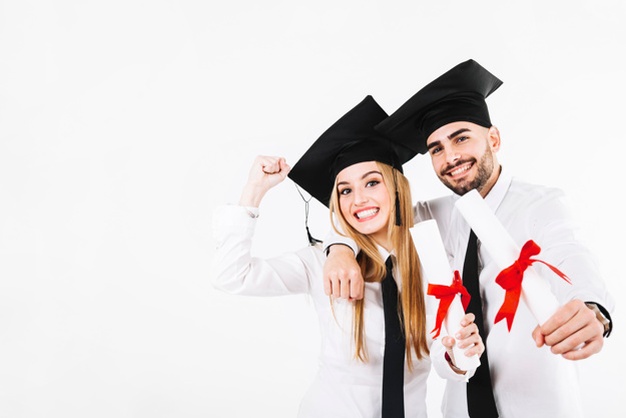 How to ApplyIMPORTANT: Applications that are incomplete or that are missing the Letter of Intent, are unsigned or received after the application deadline will not be considered. Should you have any questions regarding the application process, please email shaheen-memorial@bayrivercolleges.caPlease note that the Selection Committee will NOT confirm receipt of scholarships applications.Review ProcessComplete applications will be reviewed by the Selection Committee and selected applicants will be contacted via their contact information provided on their application. Decisions as to scholarships granted and amounts awarded are final.Payment ProcessUpon final selection of the candidates, the scholarship payment will be submitted towards the student’s tuition amount(s) owing. Remaining funds (if any) will be deposited to Student’s bank via direct deposit. All awarded scholarship funds are remitted to the students in Canadian funds. The Payment schedule(s) are determined at the discretion of the Selection Committee.Note: Upon registration, you are still responsible for the payment of all costs charged to your student account, as the issuance of scholarship payments may not correlate with the payment due date of your tuition invoice. Scholarship Application formThe information requested below is required for review by the Selection CommitteePlease complete all information in pen and in block letters. Be sure to include your Bay River College ID number at the top of each page of this application. Scholarship Application FormLetter of IntentPlease write a personal statement and attach it to your application, please explain why you are applying for this scholarship, how this scholarship will help you and your intentions regarding your future studies and employment. Outline any special circumstances that the Selection Committee should consider when reviewing your application.Please limit your Letter of Intent to a maximum of 250 words. (Written in legible, block letters or typed).If your Letter of Intent is on a separate page, please ensure your name and your Bay River Student ID number is on your Letter of Intent. By submitting this application, I affirm that all the information I am providing is correct, and I pledge to fulfill the reporting requirements if I am awarded the scholarship.ConfidentialityAll information collected with your scholarship application will be used solely for the purposes of evaluating your eligibility and, unless otherwise expressed.Accuracy of InformationAll information in this application is to be completed to the best of your knowledge. If the information submitted in this application is found to be false or intentionally misrepresented, you may be required to repay any scholarship funding received and/or be barred from future scholarship/academic applications.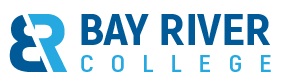 Dr. Shaheen Memorial Foundation Dr. Shaheen Memorial Foundation Step 1:Check if you are eligible for the scholarship.Refer to eligibility requirements on previous page.Check if you are eligible for the scholarship.Refer to eligibility requirements on previous page.Check if you are eligible for the scholarship.Refer to eligibility requirements on previous page.Step 2:Print, complete and sign the application form.The application form can be found on the next pages of this document. If mailing in your application, please staple all your documents before mailing. To send your application by email, please scan and save your documents in PDF format.Note: Application materials submitted to the Scholarship Selection Committee will not be returned.Print, complete and sign the application form.The application form can be found on the next pages of this document. If mailing in your application, please staple all your documents before mailing. To send your application by email, please scan and save your documents in PDF format.Note: Application materials submitted to the Scholarship Selection Committee will not be returned.Print, complete and sign the application form.The application form can be found on the next pages of this document. If mailing in your application, please staple all your documents before mailing. To send your application by email, please scan and save your documents in PDF format.Note: Application materials submitted to the Scholarship Selection Committee will not be returned.Step 3:Submit your applicationSubmit your applicationSubmit your applicationMail your application or submit in person to:Bay River Collegec/o Dr. Shaheen Memorial Scholarship Foundation1 – 3516, 26 Street NE.Calgary, AB Canada T1Y 4T7Mail your application or submit in person to:Bay River Collegec/o Dr. Shaheen Memorial Scholarship Foundation1 – 3516, 26 Street NE.Calgary, AB Canada T1Y 4T7OREmail your completed and signed application documents (in PDF format) to:shaheen-memorial@bayrivercolleges.caadmissions@bayrivercolleges.caStep 4:Interview with Selection Committee member(s)After review of your written application, you may be asked to attend either in person or a virtual interview with member(s) of the Selection Committee. It is a requirement to attend such interview(s) to be considered for the scholarship.Interview with Selection Committee member(s)After review of your written application, you may be asked to attend either in person or a virtual interview with member(s) of the Selection Committee. It is a requirement to attend such interview(s) to be considered for the scholarship.Interview with Selection Committee member(s)After review of your written application, you may be asked to attend either in person or a virtual interview with member(s) of the Selection Committee. It is a requirement to attend such interview(s) to be considered for the scholarship.Dr. Shaheen Memorial Foundation Application DeadlineScholarship applications for the Dr. Shaheen Memorial Scholarship Foundation must be received as soon as possible. Note: This also applies to mailed documents. Please mail applications at least one (1) week in advance of the deadline to ensure your application is received on time.  Dr. Shaheen Memorial Foundation STUDENT PROFILESTUDENT PROFILESTUDENT PROFILESTUDENT PROFILESTUDENT PROFILESTUDENT PROFILESTUDENT PROFILESTUDENT PROFILESTUDENT PROFILEIDENTIFICATION:IDENTIFICATION:IDENTIFICATION:IDENTIFICATION:IDENTIFICATION:STUDENT ID NO:STUDENT ID NO:STUDENT ID NO:STUDENT ID NO:Preferred Title:   ⃝ Mr.     ⃝ Ms.     ⃝ Miss.     ⃝ Mrs.     ⃝ Other (Please Specify):      ⃝ Mr.     ⃝ Ms.     ⃝ Miss.     ⃝ Mrs.     ⃝ Other (Please Specify):      ⃝ Mr.     ⃝ Ms.     ⃝ Miss.     ⃝ Mrs.     ⃝ Other (Please Specify):      ⃝ Mr.     ⃝ Ms.     ⃝ Miss.     ⃝ Mrs.     ⃝ Other (Please Specify):      ⃝ Mr.     ⃝ Ms.     ⃝ Miss.     ⃝ Mrs.     ⃝ Other (Please Specify):      ⃝ Mr.     ⃝ Ms.     ⃝ Miss.     ⃝ Mrs.     ⃝ Other (Please Specify):      ⃝ Mr.     ⃝ Ms.     ⃝ Miss.     ⃝ Mrs.     ⃝ Other (Please Specify):   Last Name: Last Name: Last Name: Last Name: Last Name: First Name:First Name:First Name:First Name:Date of Birth:                          ______/______/______                           Day              Month        Year     Date of Birth:                          ______/______/______                           Day              Month        Year     Date of Birth:                          ______/______/______                           Day              Month        Year     Date of Birth:                          ______/______/______                           Day              Month        Year     I am a:⃝ Canadian Citizen⃝ Refugee or protected Person⃝ Canadian Citizen⃝ Refugee or protected Person⃝ Permanent Resident⃝ International Student⃝ Permanent Resident⃝ International StudentMAILING ADDRESSMAILING ADDRESSMAILING ADDRESSMAILING ADDRESSMAILING ADDRESSMAILING ADDRESSMAILING ADDRESSMAILING ADDRESSMAILING ADDRESSStreet name and no: Street name and no: Street name and no: Street name and no: Street name and no: Street name and no: Street name and no: Apt/Unit no:Apt/Unit no:City:City:City:Prov/State:Prov/State:Prov/State:Postal/Zip Code:Postal/Zip Code:Postal/Zip Code:DaytimeTelephone:   (        )DaytimeTelephone:   (        )DaytimeTelephone:   (        )DaytimeTelephone:   (        )DaytimeTelephone:   (        )Evening/MobileTelephone:   (        )Evening/MobileTelephone:   (        )Evening/MobileTelephone:   (        )Evening/MobileTelephone:   (        )e-mail address:e-mail address:e-mail address:e-mail address:e-mail address:e-mail address:e-mail address:e-mail address:e-mail address:ACADEMIC INFORMATIONACADEMIC INFORMATIONACADEMIC INFORMATIONACADEMIC INFORMATIONACADEMIC INFORMATIONACADEMIC INFORMATIONACADEMIC INFORMATIONACADEMIC INFORMATIONACADEMIC INFORMATIONPlease enter your previous Post-Secondary Education in the fields provided below for evaluation of your application for the Dr. Shaheen Memorial Foundation Scholarship. Please also attach transcripts of previous academic institutions you have listed below.Please enter your previous Post-Secondary Education in the fields provided below for evaluation of your application for the Dr. Shaheen Memorial Foundation Scholarship. Please also attach transcripts of previous academic institutions you have listed below.Please enter your previous Post-Secondary Education in the fields provided below for evaluation of your application for the Dr. Shaheen Memorial Foundation Scholarship. Please also attach transcripts of previous academic institutions you have listed below.Please enter your previous Post-Secondary Education in the fields provided below for evaluation of your application for the Dr. Shaheen Memorial Foundation Scholarship. Please also attach transcripts of previous academic institutions you have listed below.Please enter your previous Post-Secondary Education in the fields provided below for evaluation of your application for the Dr. Shaheen Memorial Foundation Scholarship. Please also attach transcripts of previous academic institutions you have listed below.Please enter your previous Post-Secondary Education in the fields provided below for evaluation of your application for the Dr. Shaheen Memorial Foundation Scholarship. Please also attach transcripts of previous academic institutions you have listed below.Please enter your previous Post-Secondary Education in the fields provided below for evaluation of your application for the Dr. Shaheen Memorial Foundation Scholarship. Please also attach transcripts of previous academic institutions you have listed below.Please enter your previous Post-Secondary Education in the fields provided below for evaluation of your application for the Dr. Shaheen Memorial Foundation Scholarship. Please also attach transcripts of previous academic institutions you have listed below.Please enter your previous Post-Secondary Education in the fields provided below for evaluation of your application for the Dr. Shaheen Memorial Foundation Scholarship. Please also attach transcripts of previous academic institutions you have listed below.1 – Institution Name:1 – Institution Name:1 – Institution Name:1 – Institution Name:1 – Institution Name:Diploma/Degree:Diploma/Degree:Diploma/Degree:Diploma/Degree:City:City:Country:Country:Country:Date Graduated (dd/mm/yyyy):Date Graduated (dd/mm/yyyy):CGPA (as on transcript provided):CGPA (as on transcript provided):2 – Institution Name:2 – Institution Name:2 – Institution Name:2 – Institution Name:2 – Institution Name:Diploma/Degree:Diploma/Degree:Diploma/Degree:Diploma/Degree:City:City:Country:Country:Country:Date Graduated (dd/mm/yyyy):Date Graduated (dd/mm/yyyy):CGPA (as on transcript provided):CGPA (as on transcript provided):3 – Institution Name:3 – Institution Name:3 – Institution Name:3 – Institution Name:3 – Institution Name:Diploma/Degree:Diploma/Degree:Diploma/Degree:Diploma/Degree:City:City:Country:Country:Country:Date Graduated (dd/mm/yyyy):Date Graduated (dd/mm/yyyy):CGPA (as on transcript provided):CGPA (as on transcript provided):4 – Institution Name:4 – Institution Name:4 – Institution Name:4 – Institution Name:4 – Institution Name:Diploma/Degree:Diploma/Degree:Diploma/Degree:Diploma/Degree:City:City:Country:Country:Country:Date Graduated (dd/mm/yyyy):Date Graduated (dd/mm/yyyy):CGPA (as on transcript provided):CGPA (as on transcript provided):PROFESSIONAL/ACADEMIC REFERENCESPROFESSIONAL/ACADEMIC REFERENCESPROFESSIONAL/ACADEMIC REFERENCESPROFESSIONAL/ACADEMIC REFERENCESPROFESSIONAL/ACADEMIC REFERENCESPROFESSIONAL/ACADEMIC REFERENCESPROFESSIONAL/ACADEMIC REFERENCESPROFESSIONAL/ACADEMIC REFERENCESPROFESSIONAL/ACADEMIC REFERENCESPlease attach three (3) letters of reference from previous professional or academic contacts to this application. References will be contacted and interviewed as part of your application. Please attach three (3) letters of reference from previous professional or academic contacts to this application. References will be contacted and interviewed as part of your application. Please attach three (3) letters of reference from previous professional or academic contacts to this application. References will be contacted and interviewed as part of your application. Please attach three (3) letters of reference from previous professional or academic contacts to this application. References will be contacted and interviewed as part of your application. Please attach three (3) letters of reference from previous professional or academic contacts to this application. References will be contacted and interviewed as part of your application. Please attach three (3) letters of reference from previous professional or academic contacts to this application. References will be contacted and interviewed as part of your application. Please attach three (3) letters of reference from previous professional or academic contacts to this application. References will be contacted and interviewed as part of your application. Please attach three (3) letters of reference from previous professional or academic contacts to this application. References will be contacted and interviewed as part of your application. Please attach three (3) letters of reference from previous professional or academic contacts to this application. References will be contacted and interviewed as part of your application. Dr. Shaheen Memorial Foundation Printed Name SignatureDate (dd/mm/yyyy)